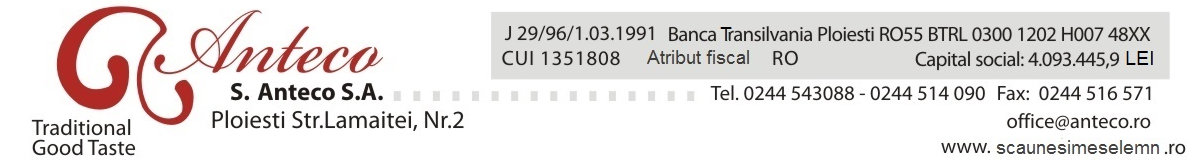 			    			               1815  / 27 MAI 2015                                                                  Catre  ,                                                       Bursa de Valori Bucuresti                                         Autoritatea de Supraveghere Financiara                                 Sectorul Instrumentelor si Investitiilor FinanciareRAPORT CURENT Conform Regulamentului CNVM nr. 1/2006, cu modificarile si completarile ulterioare Data raportului: 27 MAI 2015Denumirea societatii emitente: ANTECO S.A. Sediul social: municipiul Ploiesti , str. Lamiitei , nr. 2 , Judetul Prahova Numar de telefon: 0244/543088Numar de fax: 0244/516571Numar de inregistrare ORC: J29/96/01.03.1991Cod unic de inregistrare: 1351808 / ATRIBUT FISCAL RO  Capital social subscris si varsat: 4.093.445,9 leiPiata reglementata pe care se tranzactioneaza: RASDAQ , CATEGORIA III-R , PIATA PRINCIPALA  XMBS , STARE – TRANZACTIONABILA Evenimente importante de raportat a) Schimbari in controlul asupra societatii – nu este cazul b) Achizitii sau instrainari substantiale de active – nu este cazul c) Procedura falimentului – nu este cazul d) Tranzactii de tipul celor enumerate la art. 225 din Legea nr. 297/2006 – nu este cazul e) Alte evenimente :       NEINTRUNIRE CVORUM  A.G.E.A. LA PRIMA CONVOCARE              Societatea ANTECO  S.A. Ploiesti informeaza actionarii ca in data de 27 MAI 2015 , la sediul Societatii , a avut loc , la ora 10,00 , prima  convocare a Adunarii Generale  Extraordinare a Actionarilor . Cvorumul intrunit a fost de 11 , 59 % din capitalul social , reprezentat de actionarii prezenti si cei care au votat prin corespondenta sau pe baza de procura speciala  .	Nu au fost indeplinite conditiile de cvorum prevazute de dispozitiile Legii nr. 31/1990 si de Actul Constitutiv al Societatii ANTECO S.A. Ploiesti pentru tinerea Adunarii Generale Extraordinare a Actionarilor la prima convocare .	Adunarea Generala Extraordinara a Actionarilor Societatii  ANTECO S.A. Ploiesti este convocata pentru a doua oara in data de  28 MAI 2015 , ora 10,00 a.m. , in acelasi loc , cu aceeasi Ordine de Zi .               Informatii suplimentare se pot obtine la sediul S. ANTECO S.A. sau la numarul de telefon  0244/543088, intre orele 10:00 - 16:00 .                PRESEDINTELE  CONSILIULUI  DE  ADMINISTRATIE 	                                         ILISIE MIRCEA 